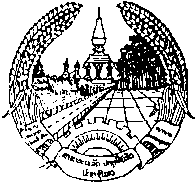 ສາທາລະນະລັດ ປະຊາທິປະໄຕ ປະຊາຊົນລາວສັນຕິພາບ ເອກະລາດ ປະຊາທິປະໄຕ ເອກະພາບ ວັດທະນະຖາວອນກົມທະບຽນວິສາຫະກິດ / ພະແນກ / ເມືອງ, ນະຄອນ / ຄະນະຄຸ້ມຄອງເຂດເສດຖະກິດພິເສດເຈົ້າໜ້າທີ່ທະບຽນວິສາຫະກິດ                                                                          ເລກທີ............./ຈທວ                                                                            ທີ່ ........................., ລົງວັນທີ...../...../........ແຈ້ງການເຖິງ : ບັນດາພາກສ່ວນຕ່າງໆ (ທັງພາກລັດ ແລະ ເອກະຊົນ) ໃນຂອບເຂດທົ່ວປະເທດເລື່ອງ: ໂຈະການນໍາໃຊ້ໃບທະບຽນວິສາຫະກິດ ຈໍານວນ..............ຫົວໜ່ວຍອີງຕາມ ກົດໝາຍວ່າດ້ວຍວິສາຫະກິດ ​ສະບັບ​ເລກທີ 33/ສພຊ, ລົງວັນທີ 29 ທັນວາ 2022;ອີງຕາມ ຄໍາແນະນໍາກ່ຽວກັບການຈັດຕັ້ງປະຕິບັດວຽກງານທະບຽນວິສາຫະກິດ ສະບັບເລກທີ 2406/ອຄ, ລົງວັນທີ 22 ທັນວາ 2023;ອີງຕາມ ໜັງສືແຈ້ງຂອງເຈົ້າໜ້າທີ່ສ່ວຍສາອາກອນ................ ສະບັບເລກທີ ..........., ລົງວັນທີ.........................ເຈົ້າໜ້າທີ່ທະບຽນວິສາຫະກິດ......................ຂໍຖືເປັນກຽດແຈ້ງໃຫ້ ບັນດາພາກສ່ວນຕ່າງໆທັງພາກລັດ ແລະ ເອກະຊົນໃນຂອບເຂດທົ່ວປະເທດ ແລະ ວິສາຫະກິດທີ່ກ່ຽວຂ້ອງຊາບ ດັ່ງນີ້:ໂຈະ​ການ​ນໍາໃຊ້​ໃບ​ທະ​ບຽນ​ວິ​ສາ​ຫະ​ກິດ ຈໍານວນ .........ຫົວໜ່ວຍ ຕາມໜັງສືແຈ້ງຂອງເຈົ້າໜ້າທີ່ສ່ວຍສາອາ ກອນ................... ສະບັບເລກທີ ..........., ລົງວັນທີ......................... (ລາຍຊື່ວິສາຫະກິດທີ່ຖືກໂຈະການນໍາໃຊ້ໃບທະ ບຽນວິສາຫະກິດ ແມ່ນສາມາດກວດສອບຕາມລາຍຊື່ທີ່ລະບຸໃນ QR Code ດ້ານລຸ່ມແຈ້ງການສະບັບນີ້).ຜົນຂອງການໂຈະການນໍາໃຊ້ໃບທະບຽນວິສາຫະກິດ ມີດັ່ງນີ້:ວິ​ສາ​ຫະ​ກິດ​ທີ່​ຖືກ​ໂຈະ​ການ​ນຳ​ໃຊ້​ໃບ​ທະ​ບຽນ​ວິ​ສາ​ຫະ​ກິດ​ ແມ່ນບໍ່​ສາ​ມາດນຳ​ໃຊ້​ໃບ​ທະ​ບຽນ​ວິ​ສາ​ຫະ​ກິດ ແລະ​ ບໍ່​ສາ​ມາດປ່ຽນແປງເນື້ອໃນທະບຽນວິສາຫະກິດ ດັ່ງກ່າວໄດ້;ໃຫ້ວິສາຫະກິດທີ່ຖືກໂຈະ​ການ​ນຳ​ໃຊ້​ໃບ​ທະ​ບຽນ​ວິ​ສາ​ຫະ​ກິດ​ ເຂົ້າໄປພົວພັນກັບເຈົ້າໜ້າທີ່ສ່ວຍສາອາກອນ ບ່ອນທີ່ຕົນໄດ້ເສຍອາກອນປົກກະຕິ ເພື່ອປະຕິບັດພັນທະຕາມກົດໝາຍ ແລະ ລະບຽບການກ່ຽວຂ້ອງ. ໃນກໍລະນີ ວິສາຫະກິດດັ່ງກ່າວ ຫາກບໍ່ເຂົ້າໄປພົວພັນນັ້ນ ຈະຖືກດຳເນີນມາດຕະການ ຕາມທີ່ໄດ້ກຳນົດໄວ້ໃນກົດໝາຍ ແລະ ລະບຽບການ.              ດັ່ງນັ້ນ, ຈຶ່ງແຈ້ງມາເພື່ອຊາບ ແລະ ປະຕິບັດຢ່າງເຂັ້ມງວດດ້ວຍ.                                                                                 ເຈົ້າໜ້າທີ່ທະບຽນວິສາຫະກິດ